PTICANI  (U 167)Koga vidiš na fotografiji? Po čemu se razlikuju pijetao i kokoš? Razlikuju li se fazan i fazanka?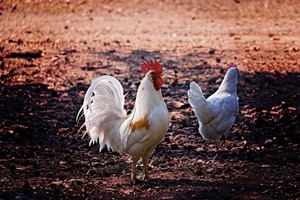 Otvori udžbenik na 167. str. Razmisli: je li ovo pjesma, priča ili igrokaz?Pročitaj u sebi dva puta priču. Zašto je naslov priče „Pticani“? Od koje je imenice nastala riječ PTICAN?Zapiši u pisanke: PTICANI                                                Bruno KumanOva priča govori o izboru najljepšeg pticana.Glavni likovi: pticani (pijetao, puran, kos, paun, fazan, golub)Sporedni likovi: ženke pticana, mačak i ostale životinjeRedoslijed događaja: 1.                                       2.                                       3.                                       4.                                       5.Događaje poredaj  i prepiši pravilnim redom:     otvaranje omotnice,  pticani se hvale,                              tajno glasovanje,   mačak predlaže izbor najljepšega,  zbunjujući rezultatVježbaj čitanje naglas!